ПОЛОЖЕНИЕо II Международной библиотечной сетевой акции«Александр Прокофьев: «Настроить сердце на стихи…», приуроченной к 76-й годовщине Победы в Великой Отечественной войне 1. Общие положения1. Настоящее Положение определяет порядок организации и проведения II Международной библиотечной сетевой акции «Александр Прокофьев: «Настроить сердце на стихи…» (далее – Акция).2. Учредителем Акции является Муниципальное казенное учреждение культуры «Центральная межпоселенческая библиотека» Кировского муниципального района Ленинградской области (далее – МКУК «ЦМБ»), организатором Акции является Назиевская библиотека - структурное подразделение МКУК «ЦМБ» (далее – Организатор).3. В 2021 году Акция посвящается 76-ой годовщине Победы советского народа в Великой Отечественной войне 1941-1945 гг.2. Цели и задачи Акции2.1. Акция проводится в целях:воспитания гражданственности и патриотизма у читателей библиотек всех возрастных групп на примере поэтического наследия А.А. Прокофьева;продвижения и популяризации творчества поэта Александра Андреевича Прокофьева, уроженца с. Кобона Санкт-Петербургской губернии (ныне Кировского района Ленинградской области);развития интереса к истории России посредством изучения литературного творчества.2.2. Задачами Акции являются:привлечение внимания к чтению краеведческой и патриотической литературы;сохранение исторической памяти и передача ее от поколения к поколению;расширение сотрудничества МКУК «ЦМБ» с библиотеками России и зарубежных стран.3. Сроки проведения, условия участия и порядок проведения Акции3.1. Акция проводится с 01 мая по 31 июля 2021 года.3.2. К участию в Акции приглашаются библиотеки Российской Федерации и зарубежных стран, которые могут привлечь к участию в Акции своих читателей, независимо от возрастной категории.3.3. Акция проводится в три этапа:3.3.1. Подготовительный этап – с 20 апреля по 30 апреля 2021 года проводится в форме информационной кампании о проведении Акции в сети интернет.3.3.2. Основной этап – с 01 мая по 31 июля 2021 года проводится в социальной сети ВКонтакте в группе Акции «Александр Прокофьев: «Настроить сердце на стихи»: участники Акции вступают в данную группу;выбирают любое стихотворение А.А. Прокофьева; размещают видео с чтением стихотворения на странице Акции с хэштегом #Александр_Прокофьев_настроитьсердценастихи;подают заявку на участие в Акции (Приложение 1) в электронном виде с пометкой «Акция» на электронную почту naziya.biblioteka@yandex.ru.3.3.3.Заключительный этап – награждение участников проводится до  15 иавгуста 2021 года включительно: всем библиотекам - участникам Акции Организаторы высылают электронные Дипломы, а также электронные Сертификаты для награждения читателей – участников Акции.3.4. Информация о содержании, ходе и итогах Акции размещается Организатором в социальной сети ВКонтакте: в группе Акции https://vk.com/club194225955; на странице https://vk.com/id471360376; в группе Назиевской библиотеки  https://vk.com/club161780308 и на официальном сайте МКУК «ЦМБ» http://kirovsk.47lib.ru . Приложение 1ЗАЯВКА НА УЧАСТИЕ во II Международной библиотечной сетевой акции«Александр Прокофьев: «Настроить сердце на стихи»СОГЛАСОВАНОДиректор МКУК«Центральная межпоселенческаябиблиотека»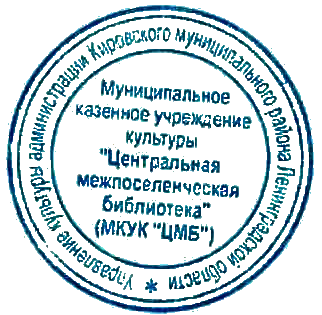 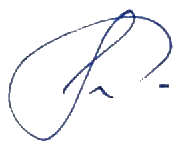 _____________ О.Н. Картошкина «16» апреля 2021 годаУТВЕРЖДАЮ:Заведующая Назиевской библиотекойструктурным подразделением МКУК«Центральная межпоселенческаябиблиотека»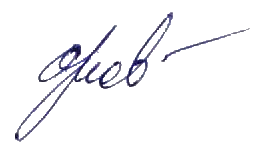 _______________   Н.В. Орлова«16» апреля 2021 года Название библиотеки (полностью)СтранаКрай/ОбластьРайон/Город (поселок, село)Название произведения (стихотворения)Ссылка на публикациюЭлектронный адрес (для рассылки диплома)